      Moreshet Ramah (רמה  מורשת) Legacy Society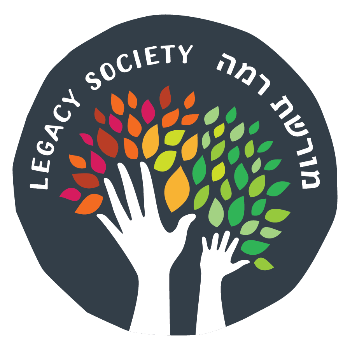  Confidential Statement of IntentI/we will make a provision for Camp Ramah in my/our estate plan as a way of ensuring the future strength and vitality of Camp Ramah in the Poconos and its mission to create life-long Jewish connections, one happy camper at a time. _______________________________________________                                              _______________Name (Please Print) 								          Date of Birth_______________________________________________                                               _______________Name (Please Print) 								          Date of Birth_______________________________________________________________________________________Address                                                                                 City                                        State                   ZIP____________________________                                 ___________________________________________Telephone 					           EmailDescription of the gift: Bequest in will or trustBeneficiary of life insurance policyBeneficiary of retirement planCharitable Gift AnnuitiesCharitable Remainder TrustReal EstateOther________________Uncertain at this time; TBDPublication and CommunicationCamp Ramah in the Poconos periodically publishes a list of Legacy Society Members, unless members request to stay anonymous. Publishing your intention encourages others, by means of your example, to make similar gifts. All details about type or amount of each member’s intention will remain confidential. Please list my/our name(s) as: ______________________________________________Please do not publish my/our name(s) in connection with Camp Ramah’s Legacy Society.This statement of intent does not constitute a legally binding pledge or agreement for me or for my estate. It documents my intent, and may be amended at any time.______________________________________________________________                         ____________Signature                                                                                                                                      Date______________________________________________________________                         ____________Signature                                                                                                                                      DatePlease return this form to: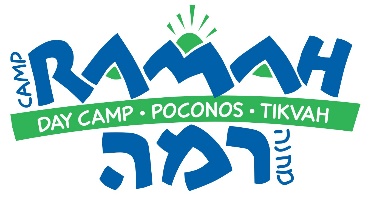 Miryam Seid Camp Ramah in the Poconos7 Bala Ave, Suite 103Bala Cynwyd, PA 19004 